TERM 2 OVERVIEW - YEAR 3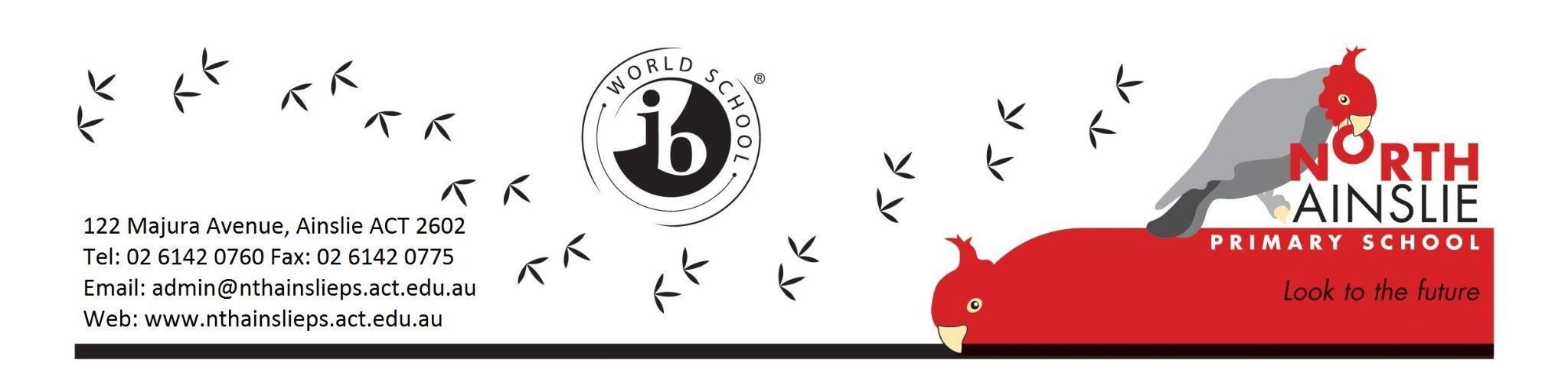 Welcome to term 2 of Year 3 for 2024! This overview is designed to outline what our classes will be engaged in this term. Year 3 Teachers: Sharon Hickey, Kate Perkins, Rashmi Paneswar and Gabrielle Cowley Specialist Teacher/s: SarahBuckley (Art), Chrystel Wille (French), Amy Pepper (PACH) and Kristie Davies and Alison Hicks (Library)School leader for Year 3: Jayde CondonGENERAL INFORMATIONDrop off should not be before 8.45am as supervision is limited up until that time as teachers and learning support staff get ready for the day.If you arrive before 8.45am, you will need to wait with your parents/carers (juniors) or sit down in the senior courtyard (seniors).If you arrive later than 9.10am, you will need to sign your child in at the front office.  Our ‘Kiss and Drop’ on Sherbrooke St operates for all students from 8.40-9.00am and from 3.00pm for dropping students to school and picking them up in the afternoon. Students in kindergarten to year 2 are assisted to get to their drop-off point in the morning and to ‘Kiss and Drop’ in the afternoon.Please do not drop students, without getting out of your car, at other areas of the school, particularly along Sherbrooke St.  We understand that students may have to walk slightly further from the ‘Kiss and Drop’ area, but dropping them in other locations causes congestion for families who need to have the adult assistance getting out of the car and can cause safety issues with families walking and riding to school.Our break times will be:  Recess - 11:00am - 11:30am  In-class eating time - 12:50pm - 1:00pm  Lunch - 1:00pm - 1:45pmPlease ensure that your child brings to following labelled items to school each day:A sun smart hatA drink bottle Sensible enclosed shoes for sport/P.EMONDAY MORNING YARN UP Every Monday, we have our whole school Yarn Up to start the week in the senior playground.  Students line up behind their class sign at the first bell with the Yarn Up commending at the second bell.  Monday Morning Yarn Up is led by the year 6 Student Leaders and involves the school sharing messages about lunchtime clubs, any upcoming events or other activities for the school. It is also a lovely chance for us to acknowledge students and staff and hand out certificates or ribbons from whole school events.Students in Kindergarten to Year 2 should not go to the junior playground on Monday mornings but should head to the senior courtyard.  Teachers from the junior school have practised with the students where they go and will be there to greet them on Monday mornings when the bell rings. We will also assist anyone who uses the Kiss and Drop area, or who catches a bus. All students in K-6 can be dropped off to the senior courtyard from 8.45am and can place their bags behind the sign for their class. They can then play in the courtyard until the bell goes. When the bell goes, all students then sit in their lines and wait for the Yarn Up to start. All classes then head off for their learning for the day from morning lines.COMMUNICATIONWe would like to support families by reminding you about the best ways to communicate with us. Please read below to see the different reasons you may have for contacting the school and the processes you use for each situation. Just a reminder that messaging on Class Dojo is no longer being used here at North Ainslie Primary School.Communication with parents and carers is important to us and our staff will always work to get back to your enquiries within a reasonable timeframe. There is no expectation that teachers respond to queries from families during their personal and family time.We update families on what is happening at our school in a number of ways from information nights, emails, notes, newsletters, and Dojo. We encourage you to stay in touch with what is happening in our school through these channels.Remember that our front office is a vital part of our communication strategy and is often a great first port of call. They can be contacted:- by phone on 61420760 or- via an email to admin@nthainslieps.act.edu.auBy using these processes, you also ensure the right information is getting to the right staff member in the most timely and efficient manner.Staff responding to communicationCommunication with parents and carers is important to us and our staff will always work to get back to your enquiries within a reasonable timeframe. We aim to do this within three working days. There is no expectation that teachers respond to queries from families during their personal and family time.If your matter is urgent please contact the front office rather than the classroom teacher. This will ensure we can get back to you as quickly as possible. STAYING HOME IF UNWELLAs we approach winter and the colder weather, we remind families that if your child becomes unwell to please not send them to school until their symptoms have resolved.This winter we are again expecting to see a higher number of staff away due to seasonal illness, as will be the case across all workplaces. While these short-term absences cannot be entirely avoided, we can all play our part in minimizing the spread of disease by doing the right thing.Unfortunately, short-term staff absences due to illness can have an impact on the way we run our schools – and in some cases schools may need to temporarily adjust the delivery of programs in order to manage. This may include minor adjustments to school timetables, split classes, a reduction in extracurricular activities, camps and excursions, or periods of larger group or supervised independent learning. Teachers may use online educational resources as part of their teaching at school.These temporary adjustments support schools to ensure student learning is not impacted, and if any changes are made we will keep you updated.TERM 2 LEARNING FOCUSESBelow is a brief overview of our learning focuses for Term 2. TERM 2 CALENDARWEEKLY TIMETABLEWhat a week in 3KP looks like:What a week in 3SH looks like:What a week in 3RP looks like:What a week in 3GC looks like:The Year 3 TeamGabi, Sharon, Kate and RashmiReason:Please contact:General EnquiriesPermission notesEnrolment enquiriesAfter school clubsThe Front Office on 6142 0760 or via email: admin@nthainslieps.act.edu.auStudent AbsencesOn the day:Use the parent portal (if contacting the school before 9:15am as this will stop you receiving an SMS from the school)Email to absence@nthainslieps.act.edu.auRespond to the SMS from the schoolPast or future:Use the parent portalEmail to absence@nthainslieps.act.edu.auLate arrivals, early pickups and changes to arrangements for your childIn advancePlease email the front office, at least 48 hours in advance using the absence email address: absence@nthainslieps.act.edu.auThis will ensure the communication is passed on to the teachersUnexpected and on the dayPlease phone the front office on 6142 0760*Please do not contact teachers directly as there is no guarantee they will see the communication in time.The welfare or academic progress of your child In the first instanceFor any information regarding your child, please contact their class teacher in the first instance via email. All teacher’s email addresses are  firstname.lastname@ed.act.edu.auorContact the school leader for your child’s year level via their email address:  firstname.lastname@ed.act.edu.au  orContact the school front office via 6142 0760 or email: admin@nthainslieps.act.edu.au  and they will direct you to the appropriate person or have someone contact you. Concerns or enquiriesPlease contact the front office via email admin@nthainslieps.act.edu.au or call 6142 0760 for all general all:General questions regarding excursions and school activitiesNon classroom related concerns or incidentsTo make an appointment with a member of the leadership teamThis will ensure the communication is passed on and responded to as quickly as possible. English FocusesReadingReading groups to develop fluency and expression (reading aloud, comprehension, vocabulary)Class novelIndependent/paired readingWriting & SpellingWriting to inform (information reports); to explain (explanations); Poetry and literary devicesModelled, shared and independent writingSpelling - patterns; sight words; plurals; homophonesGrammar - sentence structures; punctuation; paragraphsViewingBTN and other relevant and appropriate educational sites related to the curriculum Speaking & Listening Squiz KidsVerbal responses to texts Small group and whole class discussionspresentationsPeer feedbackMath FocusesNumber and AlgebraRecognise, model, represent and order numbers to at least 1000Investigate the conditions required for a number to be odd or even and identify odd and even numbers Apply place value to partition, rearrange and regroup numbers to at least 1000 to assist calculations and solve problemsRecognise and explain the connection between addition and subtractionRecall addition facts for single-digit numbers and related subtraction facts to develop increasingly efficient mental strategies for computationFinds unknown values in number sentences involving addition and subtractionCreates algorithms to investigate numbers and explore simple patternsRecognise and represent unit fractions including one- thirds,  quarters, eighths, sixths, to further smaller fractions and their multiples in different ways; combine fractions with the same denominator to complete the wholeStatistics and ProbabilityCreate and compare different graphical representations of data sets including using software where appropriate; interpret the data in terms of the contextConduct guided statistical investigations involving the collection, representation and interpretation of data for categorical and discrete numerical variables with respect to questions of interestUnit of InquiryWho We Are (continued Weeks 1-6)Central idea: Safety and wellbeing is determined by a number of different factors. 
Concepts: Responsibility, Connection
Lines of inquiry: The things that make us feel safe and help our wellbeing.Community safety (Cyber, Road)Approaches to learning:Social skillsDeveloping positive interpersonal relationships and collaborations skills.  Developing social emotional intelligence.  Thinking skillsReflection and metacognitive skillsSelf-management skillsStates of mindHow The World Works (Continued Weeks 1-4)Central idea: Things change in response to adding or removing heatConcepts: Causation, form and changeLines of inquiry: A material can be found in different states; solid, liquid or gasHeat can come from many sourcesHeat is able to move from one object to anotherThe shape of objects changes by adding or removing heatApproaches to learning:Thinking skillsReflection and metacognitive skillsCommunication skillsExchanging information Literacy skillsHow We Organise Ourselves (Weeks 5-10)Central idea: Community members collaborate to create and follow rulesConcepts: Form and ResponsibilityLines of inquiry: The roles and responsibilities within a communityThe difference between a rule and a lawWhat would happen without rulesApproaches to learning:Social skillsDeveloping positive interpersonal relationships and collaborations skills.  Developing social emotional intelligence.  Research skillsMedia literacy skillsEthical use of media/literacySelf-management skillsOrganisation skillsSpecialist FocusesLibraryThis term in the library, students are continuing to explore a range of fiction and non-fiction texts. Students will partake in author studies and discuss meaning and how ideas are presented through characters in texts. Students are encouraged to borrow library books each week. On their library day, please send your child to school with a library bag to protect their library booksArtIn art class this term, year 3 students will be continuing to learn about the use of visual conventions, such as the use of contrast, line, shape, texture, pattern, and colour to communicate ideas. They will be experimenting with a range of two-dimensional and three-dimensional art techniques including sgraffito using metallic wax crayons, making a mobile, portraiture, colour mixing and observational painting.FrenchThis term, in French class, students will keep working on how to introduce themselves. They will learn about body parts and they will be able to say how they feel. Students will also know how to say the date and the weather.  Week 3Tuesday 14 May - Cross Country Thursday 16 May - Back up Cross Country dayFriday 17 May - Book Fair will be open for parents/carers to visit Week 4Friday 24 May - World Bee Day celebrations Week 5Reconciliation WeekMonday 27 May - Reconciliation Day Public HolidayFriday 31 May - North Gungahlin Cross CountryWeek 6Week 7Monday 10 June - King’s Birthday Public HolidayWeek 8Week 9Week 10NAIDOC Week (2-9 July)Monday 1 July - Reports HomeFriday 5 July - Last Day of Term 2MondayTuesdayWednesdayThursdayFridayLibrary 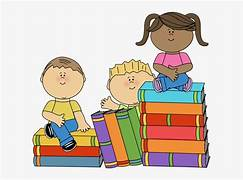 Art 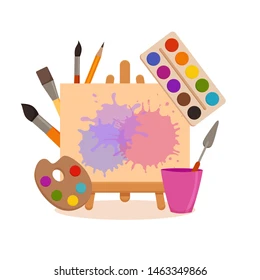 French 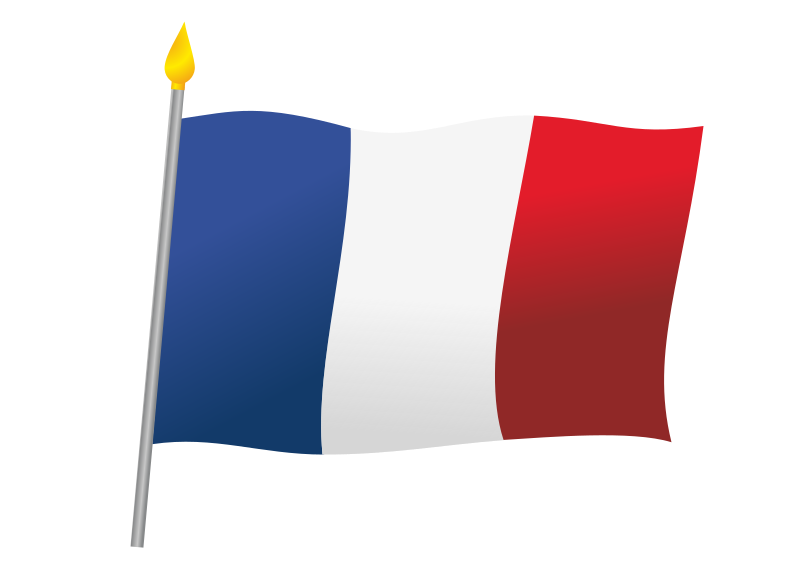 Art MondayTuesdayWednesdayThursdayFridayArt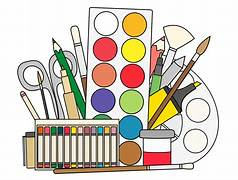 Library ArtFrench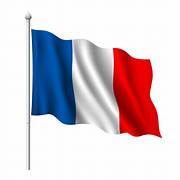 MondayTuesdayWednesdayThursdayFridayFrenchArtLibrary MondayTuesdayWednesdayThursdayFridayArtLibraryPACH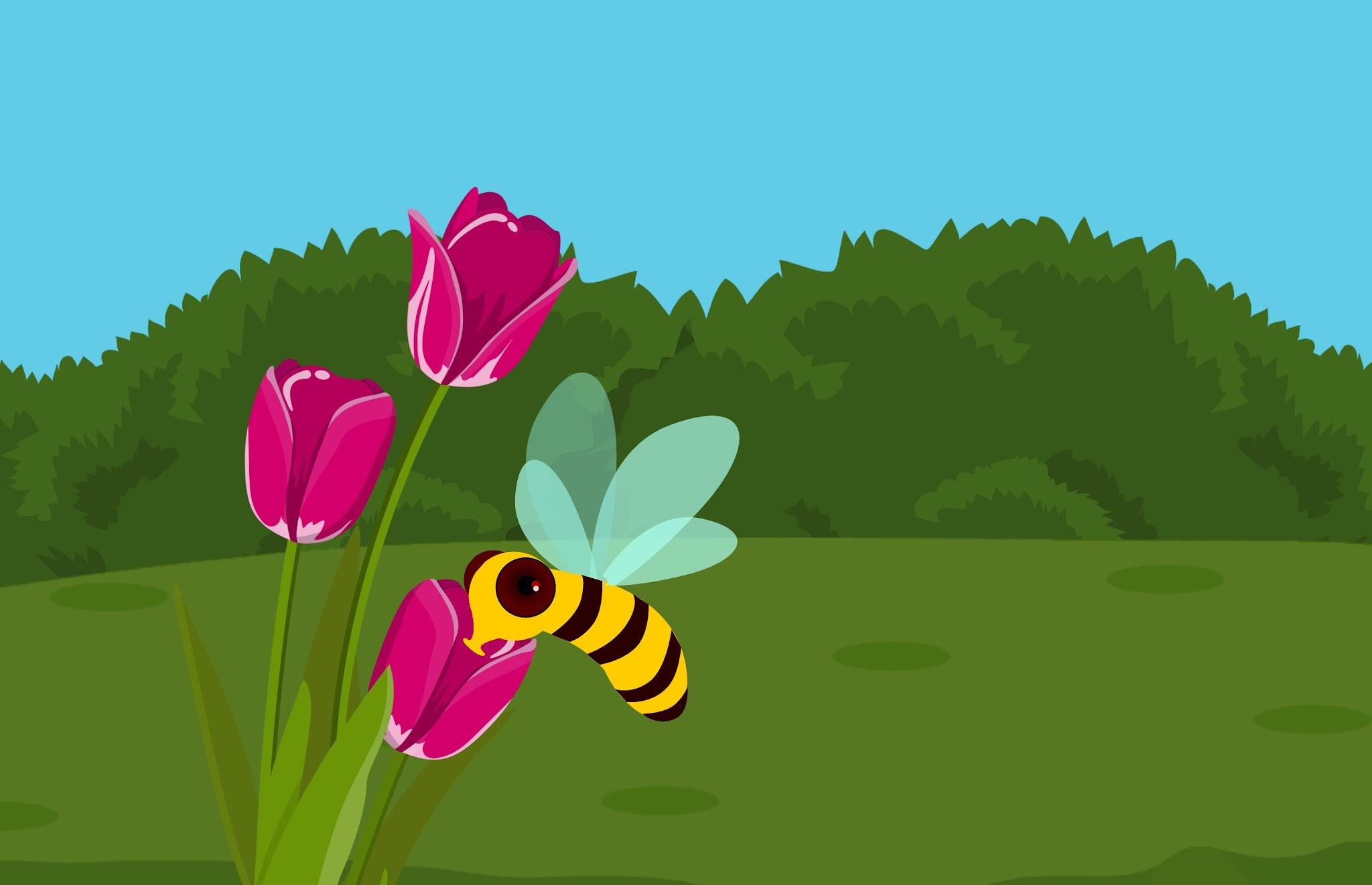 French